Описание проекта.История создания музея.Непосредственная подготовка к созданию военного музея началась в 2008г. В рамках проекта «У войны не женское лицо», направленного на сбор информации о женщинах – участницах Великой Отечественной войны, проживавших и проживающих на тот момент в Дивеевском районе, была создана временная экспозиция в музее «Связь времен» с одноименным названием. В результате работы над проектом было подготовлено и проведено мероприятие для учащихся и гостей нашей школы, на которое  были приглашены эти женщины. Также был оформлен альманах. Данная экспозиция впоследствии послужила прообразом будущих стационарных экспозиций. На тот момент музей насчитывал 58 подлинных экспонатов. Он был сертифицирован как краеведческий музей «Связь времен», включающий в себя следующие экспозиции: старинный быт, археология, палеонтология, минералогия, Великая Отечественная война и АПРК «Курск».На тот момент названия «Музей Мужества» тоже не было. Просто была идея создания военно-исторического музея. Название появилось потом, когда определились с основной идеей музея.Поэтому 1 сентября 2016 года в школьном корпусе для мальчиков открыт Музей Мужества. Профиль музея – военно-исторический. Экспонаты, связанные с войной и АПРК «Курск», были перенесены в новый музей. Его площадь составляет 90м2. Сегодня фонд музея насчитывает 200 подлинных экспонатов. Основная идея.Меня, как директора музея, спрашивают: «Как возникла идея создания военного музея при монастырской школе? Почему именно Великая Отечественная война?». Мне близки слова фронтовика и актера Анатолия Папанова, у которого часто спрашивали, что ему больше всего запомнилось на войне, и он неизменно отвечал: «Люди». Так и для меня, люди и их жизнь, их чувство долга перед Родиной и самопожертвование, выбор между трусостью и смелостью в военное и мирное время стали основным мотивом создания «Музея Мужества». Основная идея создания такого музея в школе – рассказать подрастающему поколению о подвиге героев России (Советского Союза) и сохранить историческую память, воспитывать уважения к подвигу людей героических профессий, формировать представление о любви к Родине, подвиге, мужестве, долге, чести.Главная тема Музея Мужества, которая объединяет два зала, – мужество вчера, сегодня, завтра.  Исторические события и героические поступки служат символом, через призму которого музей представляет и раскрывает тему мужества и подвига в следующих тематических экспозициях:Зал 1.Начало Великой Отечественной войны.Экипировка немецкого солдата.Битва за Москву.Советское стрелковое оружие.Дивеевский район в годы войны.Горький – фронту!Битва за Крым.Немецкое снаряжение.Сталинградская битва.Диорама «Сталинград. Бои в городе. Гвоздильный завод».Блокада Ленинграда.Личные вещи немецких оккупантов.Курская битва.Печатная немецкая продукция. У войны не женское лицо (по воспоминаниям дивеевских женщин).Советские награды времен войны. Фрагмент стены Рейхстага. Фотовыставка «Лица Победы».Зал 2.Атомный подводный ракетный крейсер «Курск».Нижегородцы с АПРК «Курск».Современные подвиги.4. Цели и задачи проекта.Цель проекта: создание Музея Мужества, посвященного событиям Великой Отечественной войны и подвигам наших современников.Задачи проекта:увековечить память гвардейцев 1 батальона 42 гвардейского стрелкового полка,увековечить память людей по слову апостола и евангелиста Иоанна Богослова «положивших душу свою за други своя»,воспитывать любовь к Родине,собрать, проанализировать и обобщить информацию о вкладе Дивеевского района в Победу и о земляках-фронтовиках;изучить, проанализировать и обобщить опыт создания военных экспозиций и диорам крупными музеями России;организовать научно-поисковую деятельность в рамках работы музея для пополнения его новыми экспонатами и материалами;привлечь к реализации проекта родителей, выпускников школы с целью оказания финансовой поддержки, а также внести личный вклад в создании экспозиций и предметного плана диорамы;привлечь к реализации проекта общественные организации, государственные музеи и архивы с целью обмена опытом и оказания консультативной помощи.Создание «Музея Мужества» нацелено на патриотическое воспитание учащихся, на формирование у них гражданской позиции, как важнейшей составляющей воспитательного процесса в школе. Школьный музей и диорама в частности поможет решить ряд проблем: В результате деятельности музея будет отработан механизм, интегрирующий музейную педагогику в образовательный процесс, а также способствующий взаимодействию различных социальных групп и обеспечивающий эффективные коммуникации между ними.Целевая аудитория:Музей рассчитан, прежде всего, на школьников в возрасте от 7 до 17 лет не только нашей школы, но и других образовательных учреждений не зависимо от форм собственности:ориентированных на расширение знаний о Великой Отечественной войне;желающих изучать историю нашей страны и участвовать в проектно-исследовательской деятельности;заинтересованных внести личный вклад в создание временных экспозиций.Вторая целевая группа – педагоги, родители учащихся, гости школы и монастыря:заинтересованные в воспитании подрастающего поколения патриотами нашей страны;желающие передать знания и накопленный опыт;находящиеся в поиске новых идей и проектов, направленных на формирование мировоззрения школьников.Третья целевая группа – старшее поколение:желающие передать накопленный опыт и знания;нуждающиеся в заботе и внимании со стороны подрастающего поколения;способствующие  сплочению взрослого и молодого поколений в совместной  деятельности. Из приветственного слова митрополита Нижегородского и Арзамасского Георгия на открытие Музея Мужества 3 июня 2017г.: «Занимаясь сегодня своим служением и сталкиваясь с современной жизнью, мы видим, как мало-помалу тема Великой Отечественной войны уходит из сердец людей. Это –  удел времени. Но наша память об этих скорбных днях должна быть следующей: наша свобода и независимость оплачена очень дорогой ценой. Наша страна, как огромное пространство, обретена ратным подвигом целых поколений. Великая Отечественная война  одна из ярчайших страниц победы нашего народа над врагом. И эта победа могла состояться только тогда, когда люди и умом, и сердцем проникнуты любовью к Родине.  А это нельзя купить, приобрести. И то, что есть такие музейные комплексы в обычных школах, это замечательно. Наши дети более глубоко знакомятся с тем временем, их сердце загорается служением Родине, ближнему. Это помогает людям не только в военное время, но и в обычной жизни. Поэтому память о Сталинграде очень важна. Это не только дар благодарности тому времени. Сегодня в наше время и в будущее нам придется отстаивать  свою свободу и независимость. И людям нужен дух мужества, служения, самоотвержения. Поэтому я призываю благословение Божие на эти труды в лице матушки Игумении и в лице директора школы, создателей, педагогов и детей. Это очень важно и нужно. Те маленькие кирпичики, которые здесь полагаются, в сердцах наших детей,  вырастут в прочную скалу, огромную широкую душу. Чтобы на нашей земле не было предателей, тех людей, которые за чечевичную похлебку готовы продать свое  первородство.  Но всегда будут люди, готовые стать на защиту святой Руси – Великой России. Бог вам всем в помощь».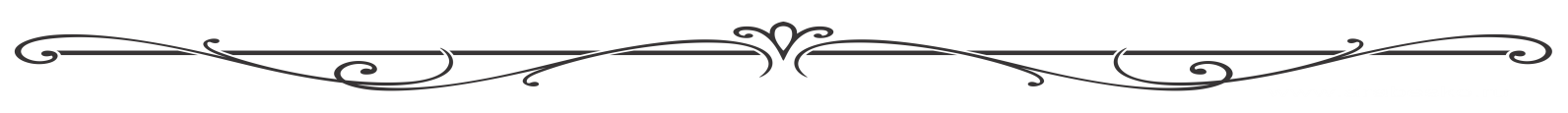 Экспозиции Музея Мужества.Как уже было сказано выше в Музее Мужества следующие экспозиции: Зал 1.Начало Великой Отечественной войны.Экипировка немецкого солдата.Битва за Москву.Советское стрелковое оружие.Дивеевский район в годы войны.Горький – фронту!Битва за Крым.Немецкое снаряжение.Сталинградская битва.Диорама «Сталинград. Бои в городе. Гвоздильный завод».Блокада Ленинграда.Личные вещи немецких оккупантов.Курская битва.Печатная немецкая продукция. У войны не женское лицо (по воспоминаниям дивеевских женщин).Советские награды времен войны. Фрагмент стены Рейхстага. Фотовыставка «Лица Победы».Зал 2.Атомный подводный ракетный крейсер «Курск».Нижегородцы с АПРК «Курск».Современные подвиги.В течение четырех лет шла подготовительные работы по созданию музея, потребовались усилия десятков людей. Пространственно-планировочное и художественное решение залов выполнено в едином стиле и выстроено по хронологическому принципу, что дает возможность проследить ход Великой Отечественной войны, отдельно познакомиться с современными подвигами, как военных, так и гражданских лиц. Основу экспозиций составляют подлинные экспонаты, которые объединены тематически, с целью наиболее полного раскрытия содержания, а также дают посетителям полное представление о том, что такое война и как ее переживают обычные люди, оказавшиеся в центре военных действий. Различная степень детализации представленного материала, рассчитана на то, чтобы удовлетворить запросы разных категорий посетителей. Маршрут осмотра может быть принудительным, свободным или представлять их сочетание. В экспозиционном зале имеется зона отдыха, столы и мультимедийная аппаратура для проведения тематических занятий.Основные принципы построения музейной экспозиции:Принцип историчности и достоверности.Любой музей немыслим без документов и исторических первоисточников. Подбор источников велся таким образом, чтобы они повествовали о каждом этапе войны, представленных в музее, и отражали различные взгляды на проблему. Для этого использовались документы не только советского командования и солдат, но и немецкого командования и солдат. Такими историческими источниками стали:мемуары, дневники очевидцев исторических событий;фрагменты документов: приказов, директив и т.д.;газетная информация и публицистические материалы;справочные и статистические материалы.При проведении тематических занятий и экскурсий с детьми используются различные приемы работы с историческими текстами:чтение и анализ;формулировка определений понятий, основных положений, выделение главной идеи;комментированное чтение;коллективный разбор текста;формулирование вопросов к тексту;обобщение фактического и теоретического материала в целях конкретизации изучаемых общественных явлений;выявление различных подходов к общественно-историческому развитию;анализ аргументации авторов, обоснование собственной оценки и суждения по рассматриваемой проблеме;нахождение разных способов решения проблем на основе сопоставления нескольких источников;выявление причинно-следственных связей и построение логической цепи суждений; формулирование обобщенных выводов.Так, например, в экспозиции «Курская битва» представлены ее итоги:Из Гостевой книги: «Искренне восхищен патриотизмом педагогов музея, несущим подрастающему поколению веру в силу личности, возрождающим духовно-нравственные ценности и традиции через творение, исследовательские проекты средствами музейной педагогики.Следует распространить опыт-новацию создания «школьного музея» реализации образовательных программ, воспитательных проектов формирующих личность гражданина своей страны!С сердечной благодарностью за возможность соприкоснуться к святыням - памяти и подвигу народа в ВОВ, служения и веры Лялюшко Н.Н.». 09.09.2016г.Президент международной академии детско-юношеского туризма и краеведения им. А.А. Остапца-Свешникова   Д. СмирновДиректор Центра детского и юношеского туризма и экскурсий Нижегородской области  Г.А.Горбунов.Во многих экспозициях представлена информация о деятельности Русской Православной Церкви в годы войны. Так, например, обращение митрополита Сергия 22.06.1941г. к верующим (экспозиция «Начало войны»), фотография священнослужителей, награжденных медалями «За оборону Ленинграда» (экспозиция «Блокада Ленинграда»), заметка из газеты «Горьковская коммуна» с благодарностью И.Сталина священнику за заботу о военно-воздушных силах Красной армии (экспозиция «Горький – фронту!») и др. Также каждая экспозиция содержит  раздел «Они воевали против нас». Основной идеей создания данного раздела является возможность показать детям оценку действий Красной Армии немецким командованием, офицеров и солдат и их отношение к советскому солдату и его мужеству. Так, например, экспозиция «Курская битва» содержит высказывание бывшего историографа штаба группы армий «Центр» Г.Гакенгольца: «Быстрое снижение темпа наступления нашей 9-й армии против глубоко эшелонированной обороны русских не вызвало у нас особого удивления. Но мощь и пробивная сила русских ударов, начавшихся 12 июля на северном и восточном фасах орловской дуги, явились для нас жестокой неожиданностью… Было просто непостижимо, что русские оказались способны так скоро и так успешно перейти в наступление летом». Экспозиция «Начало войны» – слова командира батальона майора Нойхофа, после успешного прорыва приграничной обороны, 3-й батальон 18-го пехотного полка группы армий "Центр", насчитывавший 800 человек, был обстрелян подразделением из 5 солдат:  "Я не ожидал ничего подобного. Это же чистейшее самоубийство атаковать силы батальона пятеркой бойцов" и др. Строго придерживаясь основной концепции Музея Мужества, мы постарались максимально точно рассказать о мужестве советских солдат глазами немцев.Изучение первичных источников необходимо, так как никакие знания, неподкрепленные фактами, не могут стать подлинным достоянием человека. Анализ источников призван помочь учащимся глубже понять исторические эпохи, установить и почувствовать их специфику, ощутить их особенный колорит, соприкоснуться с мыслями, чувствами, переживаниями живших в ту эпоху людей.Принцип информативности.Программа по истории России содержит ничтожно малое количество часов на изучение Великой Отечественной войны. Дети мало читают военной литературы и мало смотрят фильмов о войне. Поэтому, рассказывая о представленных в музее этапах войны, при подборе материала исходили из того, какой минимум учащиеся должны знать о данном историческом событии:сроки битвы,хронология,результаты,раздел «Они воевали против нас» и воспоминания советских солдат,документы,рассказ о людях и их подвиге.Краеведческий принцип.Использование краеведческого материала стало основополагающим при создании музея. Четыре экспозиции «Горький – фронту!», «Дивеево в годы войны», «У войны не женское лицо», «Нижегородцы с АПРК «Курск» связаны с нашим краем. Спецификой нашей школы является то, что в ней обучаются дети с разных уголков бывшего Советского Союза, переехавших на постоянное место жительства в Дивеево и близлежащие села. Поэтому знакомство с историей Нижегородского (Горьковского) края является важным фактором образовательного процесса в школе. И музей в данном случае способствует этому. Так, например, урок краеведения в 7 классах по теме «Горький в годы войны» проводится в музее с использованием экспонатов. Сегодня в экспозиции есть макет подводной лодки «С-13», которая была выпущена в г.Горьком и воевала в Балтийском море. В ближайшем будущем музей пополнят образцы моделей техники, выпускавшихся на заводах Горьковской области: танки Т–34–76, Т–34–85, Т–70 с надписью «Горьковский пионер»,«Катюша», Газ ММ, БА – 64, ЛА – 5 с надписью «Эскадрилья Валерий Чкалов», СУ-76.Данные экспонаты позволят не только детям увидеть образцы техники, но и дадут возможность рассказать об их технических характеристиках, использовании во время войны, сравнить с аналогичной немецкой техникой. Другими словами даст возможность для подготовки серии новых тематических занятий, увеличится насыщенность экспозиций музейными экспонатами, что будет способствовать проявлению интереса к музею и моделированию. Краеведческий материал имеет большое значение в условиях значительной удаленности с.Дивеева от областного центра для формирования понятий на основе непосредственного изучения истории края, ставшего для нас родным.Принцип предметности.Каждый экспонат музея является доказательным фактом каких-либо событий и носителем эмоционально окрашенной информации. Так, например, рассказывая о боевом пути медсестры Сафейкиной А.И., обращаем внимание на музейный экспонат – платье, которое ей сшила немка в г.Росток на севере Германии. Глядя на платье 46 размера, обращаем внимание детей на то, что 18-летней худенькой и маленькой девушке надо было выносить раненых с поля боя, носить оружие (которое в музее можно подержать) и нести все тяготы военной жизни. Только экспонирование подлинных экспонатов дает возможность ощутить особенности эпохи и является доказательством, удостоверением исторического факта.Принцип универсальности и доступности материала.Каждый посетитель на свой вкус может найти информацию с учетом своих интересов, уровня образования, возраста, профессии. Этот принцип обеспечивает доходчивость экспозиции для любых групп музейной аудитории. При подготовке экскурсоводов из числа школьников обращаем внимание на учет интересов посетителей при проведении экскурсий как залог успешного ее проведения. В качестве примера – знакомство с винтовкой Мосина. Для младшеклассников предлагается информация: история создания в упрощенном варианте, обязательно дети могут подержать винтовку в руках.Для мальчиков 7-11 классов, взрослых: история создания, технические характеристики, сравнение с винтовкой СТВ 40 (экспонат музея) и немецким карабином Маузер 98К (экспонат музея), снайперский вариант. Для девочек 7-11 классов: история создания, технические характеристики в упрощенном варианте и романтическая история, связанная с созданием этой винтовки С.И.Мосиным.  Из Гостевой книги: «Удивительный музей!!! Все дети и взрослые под сильным впечатлением от содержательной и обстоятельной экскурсии. Многие экспонаты удалось подержать в руках и даже примерить. Это так редко удается сделать в музеях. Дети многое узнали и, что важно, запомнили! Огромное спасибо. Храни вас Господь!».26.05.2017г. Арзамасская православная гимназия 1 «Б». Личностный принцип.Построение любой экскурсии и тематического занятия немыслимо без рассказа о людях. Гвардейцы 1 батальона (диорама), С.Мошенский (Крымская операция), подводники с АПРК «Курск» и сегодняшние подводники, несущие боевую вахту в Мировом океане, священники блокадного Ленинграда, дети Сталинграда, оружейники и многие другие – пусть они станут кумирами современной молодежи, их пример и подвиг станут путеводными звездами для будущих достижений и свершений. Ради этого и создан музей. Принцип связи с жизнью.В Евангелии от Иоанна есть слова: «Нет больше той любви, как если кто положит душу свою за други своя». Нам, как православным христианам и детям, которых мы воспитываем в вере, важно помнить, что по заповеди мы должны, прежде всего, возлюбить Бога «всей крепостию своею» и ближнего своего «как самого себя». Исполняя эти заповеди, христианин пребывает в самоотверженном служении Богу и людям каждый день, каждый час, каждый миг, полагая душу свою в руки воли Божией и приносит себя в жертву Богу через самоотверженное служение людям.Помогая детям осознавать, во имя чего люди погибали во время войны, во имя чего гвардейцы 1 батальона в течение 13 дней защищали два здания, зачем подводники несут боевую вахту по несколько месяцев в глубинах океана, что подвигает человека оказывать помощь ближнему, мы подводим к мысли о том, что каждый из нас сделал для Родины и ближнего уже сейчас. Отвечая на вопрос о том, кто они, наши великие предки, мы одновременно ищем ответа и на вопрос о том, кто же мы сами, задумываясь над вопросами: «Могу ли я совершить подвиг или мужественный поступок? Что для этого надо?». С более полным содержанием экспозиций можно ознакомиться в представленном документе «Технологическая карта экскурсии по Музею Мужества» и фотоальбоме.Из Гостевой книги: «Большое спасибо за организацию музея. Очень понравилось. Очень нужное дело для поднятия патриотизма всего русского народа особенно для подрастающего поколения. Всего вам хорошего в дальнейшей вашей работе».             08.05.2017г. Жители с. Дивеево.Диорама. «Сталинград. Бои в городе. Гвоздильный завод».Центральное место в место в музее занимает диорама. Именно она в совокупности с музейными экспонатами дает убедительное и наиболее полное представление о войне. Предметный план с подлинными экспонатами, озвучка и подсветка диорамы усиливают эмоциональное и художественное воздействие на посетителей. «Почему именно Сталинград и гвоздильный завод?» – вопрос, который часто задают посетители музея. Работая над созданием музея, мы исходили из того, что: Так как события Великой Отечественной войны в нашем музее расположены в хронологической последовательности, то на основной стене должна быть Сталинградская битва.Изображать батальные сцены, как например диорама «Сталинградская битва. Соединение фронтов» в Центральном музее Великой Отечественной войны в Москве, это дорого, поэтому выбор пал на оптимальный для нас вариант – городской бой в Сталинграде.Начался поиск на просторах интернета фотографии военного времени полуразрушенного Сталинграда, которая стала бы прообразом диорамы. В результате было найдено фото, сделанного сразу после освобождения Сталинграда и датированного 1943г. На нем полуразрушенное здание гвоздильного завода. Как оказалось, у этого здания интересная судьба. Так родился эскиз, который выполнил член Союза художников России В.Ю.Туляков.Сбор информации об истории этого здания и его значении в Сталинградской битве уверило нас в правильности сделанного выбора. Дом Павлова у всех на слуху. Реже встречается упоминание о доме Заболотного и элеваторе. Нам же, рассказывая о боях за гвоздильный завод и вокзал Сталинград-1, хотелось сказать, что каждый дом в Сталинграде был крепостью и являлся   образцом мужества и героизма. Ведь если рассуждать: «Ну что в этом доме (улице, городе) такого, сдадим его, и жизни солдат спасем» – тогда рано или поздно город (страну) придется сдать врагу». Но солдаты в Сталинграде так не рассуждали, это и является образцом поведения и мысли для современных людей.Именно это стало определяющим при создании диорамы.  Площадь настенной росписи диорамы составляет 24 кв.м, площадь предметного плана 18 кв.м. Ее созданию предшествовала большая подготовительная работа. Этапы создания диорамы:На первом этапе исследования нами был осуществлен теоретический анализ мемуаров полководцев Сталинградской битвы, воспоминаний советских и немецких солдат по проблеме исследования, шел поиск фото- и видеоматериалов. Вся работа проводилась совместно с учащимися школы.Во-первых, стало понятно, почему бои за это здание были настолько ожесточенными. Эти здания стояли на небольшой возвышенности и занимали господствующее положение над центром города. Овладение ими давало возможность контролировать всю центральную часть города вплоть до берега Волги, вести прицельный огонь по окрестной территории. Александр Родимцев писал, что "после Мамаева кургана вокзал считался едва ли не главным в тактическом отношении пунктом города". Немцы считали, что захватив вокзал, они обеспечат себе победу в Сталинградской битве. Поэтому и обрушили всю свою мощь на захват этих зданий. Во-вторых, мы составили хронологию боев, с которой вы сможете познакомиться в предложенном Вам альбоме. Данная информация используется для проведения экскурсий по нашему музею и тематических занятий, а также для самостоятельного ознакомления. В-третьих, по крупицам из разных источников нам удалось восстановить из забвения некоторые имена бойцов 1-го батальона. Имен мало, ведь до переправы через Волгу батальон насчитывал предположительно 750 человек. Но они заслужили, чтобы о них знали – они победили уже в 1942г.Вторым этапом работы стала работа с экспонатами школьного Музея Мужества. Была переведена статья из немецкого журнала «Signal» от декабря 1942г., описывающая сталинградские события. Немцы подтверждали тот факт, что в Сталинграде каждый дом был крепостью.«Сталинград – это крепость, существенно отличающаяся от других крепостей. Обычно крепость имеет систему, тайну которой можно разгадать. Тогда ее можно нейтрализовать. Сталинград не имеет никакой системы. В Сталинграде ежечасно сталкиваешься с новыми проблемами. Это очень осложняет борьбу...»В библиотеке школьного музея есть рассказ писателя С. Алексеева «Гвоздильный завод». Учащимся стало интересно: факт подрыва стены, случай с гранатой и имена героев – художественный вымысел или реальность. Из рассказа: «…В гвоздильном заводе сражалась группа солдат во главе с младшим лейтенантом Колегановым. Часть здания находилась у советских воинов, другая у фашистов. Глухая стена разделяла две половины. Фашисты подорвали эту стену. И стали забрасывать гвардейцев гранатами. Упала граната рядом с Кутейкиным. Ждёт, а взрыва всё нет. Видит — схватил младший лейтенант Колеганов гранату, размахнулся и бросил назад в проём, вернул фашиста. Там и раздался взрыв…»В результате удалось установить, что в воспоминаниях Василий Чуйкова подтверждается факт подрыва стены: «В ночь с 18-го на 19-е сентября немцы подорвали стену завода, и стали забрасывать гвардейцев гранатами. Те едва отбивались, пытаясь выбрасывать гранаты обратно в пролом и наружу через оконные рамы». Это были немецкие гранаты М-24, которые взрывались через 4.5 – 8 секунд после выдергивания запального шнура. Поэтому в условиях ближнего боя было возможным поймать и бросить обратно гранату, что подтверждено многими воспоминаниями. Данная граната является экспонатом нашего музея. В рассказе встречаются имена гвардейцев. Командир 3-й роты Василий Павлович Колеганов действительно является участником этих боев, разорвавшейся гранатой он был тяжело ранен. К сожалению, нам не удалось пока найти информацию о других гвардейцах, чьи имена перечислены в рассказе. Но мы предполагаем, что их имена не просто вымысел писателя, как и вышеописанные случаи. После того, как была проведена исследовательская работа, нарисован эскиз, в соответствии с первоначальным композиционным замыслом, стали  продумывать, как и что использовать из экспонатов музея для предметного плана. Незапланированной стала поездка в г. Волгоград в июне 2016г. Ученица 8 класса и активист музея Ковригина Л. по заданию руководителя проекта Н.Н.Лялюшко посетила военные музеи города. Одной из целей поездки было выяснить и собрать информацию о гвоздильном заводе, о боях за это здание и гвардейцах, его защищавших. К сожалению, сотрудники музеев конкретной информацией о гвоздильном заводе не обладают.  В ходе исследования мы узнали о романтической легенде, связанной с гвоздильным заводом. Гвоздильный завод Григория Рубеновича Серебрякова открылся примерно в 1906 году. В начале XX века напротив железнодорожного вокзала царицынские купцы братья Репниковы построили для своей сестры Юлии роскошный особняк. Однако жить в нем ей долго не пришлось из-за сильного шума, который создавало гвоздильное производство в соседнем здании. По городской легенде Григорий Серебряков сватался к Юлии. Но ему отказали. В отместку он открыл завод, гремевший 24 часа в сутки. В те времена Царицыну нужны были гвозди: в начале ХХ века в город переживал настоящий строительный бум. Очевидно, получить участок земли под производство в центре города было непросто. Но Григорий просто приобрел здание гостиницы. Затем заменил деревянные перекрытия на железобетонные. После революции в здании располагался Гвоздильно-проволочный завод «Красная застава». В дни Сталинградской битвы фактически была разрушена только его левая часть (стена, которую подорвали немцы) и сгорела крыша. Все остальное – прежний гвоздильный завод. Так как в музеях конкретной информации получить не смогли, решили провести для решения поставленных нами задач опрос возле здания бывшего гвоздильного завода (ныне это здание Ростелеком). Было опрошено 50 жителей Волгограда, разных возрастных групп от 18 до 71 года. Из полученных нами результатов, можно сделать вывод, что даже большинство жителей Волгограда не знают об истории гвоздильного завода. Соответственно задавать третий вопрос «О защитниках завода» не было смысла. Возрастная категория: 18-30 лет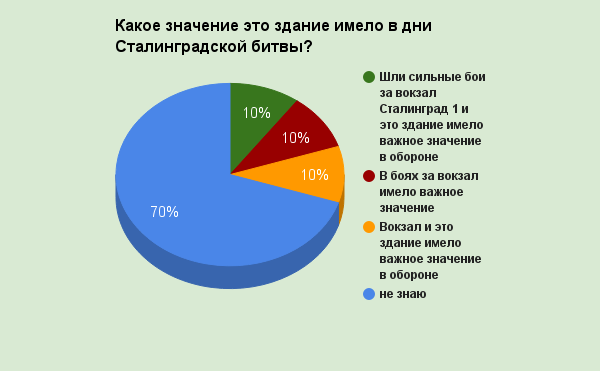  Возрастная категория: 31-45 лет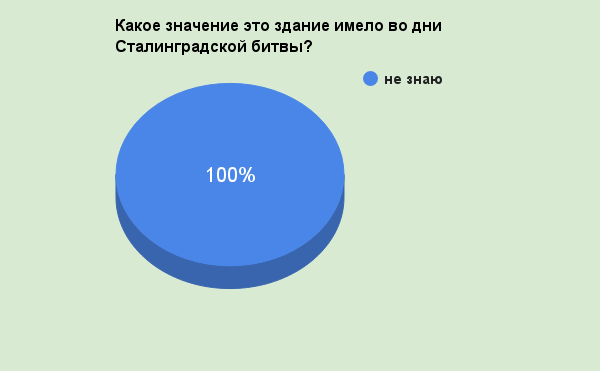  Возрастная категория: 46-70 лет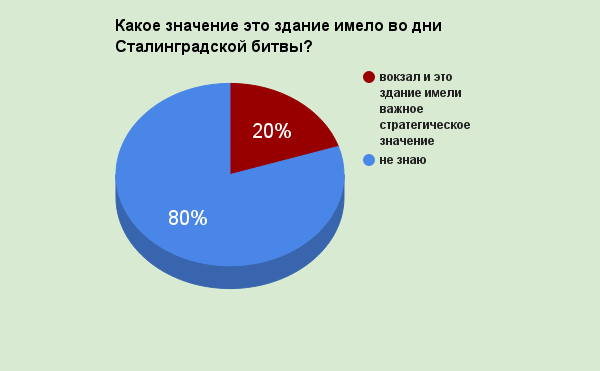 Результаты опроса показали, что история гвоздильного завода является малоизученной темой. Проводя тематическое занятие для старшеклассников, мы рассказываем о гвардейцах и их подвиге.   Для более полного представления о диораме и событиях на ней изображенных, можно узнать из Концепции диорамы, альбома по ней и конспекта мероприятия. Ученица 8 класса Ковригина Л, собиравшая материал о гвардейцах 1 батальона:  «Здание, как и любой человек, имеет свою историю. У одних  она складывается весьма благополучно. У других – насыщена разными событиями и связана со многими людьми, как, например, у здания гвоздильного завода. У него тоже есть своя необычная история, о которой многие люди даже не знают, даже в Волгограде. Я рада, что нам удалось открыть ещё одну забытую страничку истории Великой Отечественной войны. Вечная память павшим за нашу Родину!».Из Гостевой книги: «Заслуживают особого внимания труды по оснащению и демонстрации экспонатов музея. Наглядная демонстрация экспонатов советской армии и армии врага, воспитывающе действует на наше молодое поколение. От имени ветеранов войны и участников боевых действий выражаем огромную благодарность организаторам музея боевой славы». Участники и инвалиды Великой Отечественной войны полковник В.В.Немеровский, капитан-лейтенант В.А.Гриценко. Дивеево, 10.05.2012г. «Никого из нас не оставил равнодушным рассказ о Сталинградской битве, защитниках города. Диорама «Сталинград. Бои в городе. Гвоздильный завод» и другие экспонаты музея помогают воссоздать обстановку тех далеких суровых дней. Особенно актуальной эта беседа была накануне дня Великой Победы. Мы были не только зрителями и слушателями, а прочитали документы, датируемые 1942г., могли подержать в руках макеты оружие и другие экспонаты. Уважаемые организаторы Музея Мужества, своим трудом вы вносите огромный вклад в дело нравственного, патриотического воспитания молодого поколения! Мы надеемся на то, что снова придем к вам и узнаем много нового, поучительного, интересного». 03.05.2017г.С уважением учащиеся 7б класса МБОУ «Дивеевская СОШ» и классный руководитель И.А. Косарева. «С огромной благодарностью за проведенную экскурсию по музею! Впечатляет большое количество собранных экспонатов в музее и, конечно же, диорама боев в Сталинграде. Хотелось бы, чтобы память о войне никогда не стиралась из душ наших детей. Музей и диорама многое делает в этом нужном направлении, в воспитании патриотизма. Спаси Господи!».С уважением, р.Б. Елистратов А. В., родитель ученика Православной школы, дивеевец.«Мне понравилась диорама. Оказывается, фашистам сложно было завоевать Сталинград, потому что русские не сдавались. Они защищали свою Родину».Ученица 4 класса Монастырской Православной школы.Фрагмент стены Рейхстага.Решение о создании стены Рейхстага пришло в процессе работы над диорамой. Логическим завершением военной экспозиции являлся рассказ о Берлинской операции и Победе советского народа. Так возникла идея изобразить фрагмент стены с надписями солдат. Для этого в процессе совместной исследовательской работы необходимо было:Узнать о Рейхстаге: историю его создания, из какого материала он был построен, цвет камня, и узнать о штурме в 1945г.Отобрать надписи из сохранившихся на стене по фото военных лет и современных, узнать, чем делали надписи.Собрать воспоминания солдат об этом событии.Сделать эскиз. Перед художником была поставлена задача о сохранении почерка расписавшихся, мест отметин от пуль и снарядов, чтобы каждый посетитель смог ощутить себя у стен Рейхстага победной весной 45-го года. На стене мы изобразили дивеевскую участницу войны Сырову Марию Корнеевну, для которой война закончилась в г.Штраусберг, недалеко от Берлина. Она вспоминала: «Уже со 2 мая все ждали официального известия об окончании войны, а когда утром 9 мая 1945 года объявили, мы сели на машины – и в Берлин к Рейхстагу. Кого там только не было: и англичане, и американцы, и французы, но больше было советских солдат. Со всех сторон на разных языках раздавались радостные крики, возгласы и поздравления. Солдаты делали надписи на стенах Рейхстага. И я тоже расписалась: «И я здесь была!»».Также на стене представлена информация и экспонаты: итоги войны, хронология Берлинской операции, плакат «Красной Армии – слава!», первая страница газеты «Комсомольская правда» от 09.05.45г. (репринтное издание), приказ № 370 22.06.1945г., благодарность Сталина тов. Рахманову А.А. Завершают экспозицию слова из фильма «Государственная граница» (1986г.): «Павшие в июне 41 года пограничники не могли слышать залпов Победы. Родина салютовала тем, кто шел к Великой Победе и тем, кто сделал к ней первый шаг…», что отправляет посетителей к экспозиции о начале войны, где также представлены слова из фильма «Государственная граница»: «Павшие в июне 41 года пограничники не могли знать, что командование Вермахта отводило на взятие пограничных рубежей нашей Родины 30 минут. Их защитники держались сутками, неделями. Из 485 западных застав не одна не отошла без приказа. Павшие в июне 41 года пограничники не могли знать, что война продлится еще 1418 дней». Также мы написали фамилии своих родственников, которые воевали на фронтах Великой Отечественной и фамилии пятерых героев Советского Союза, наших земляков и приснопамятного Владыки Николая Кутепова, о котором мы рассказываем во время повествования о Сталинградской битве. Из Гостевой книги: «Хотелось бы выразить огромную благодарность директору музея Наталии Николаевне и ученице 8 класса Ковригиной Любе за прекрасную экскурсию по музею Мужества. Педагоги и кружковцы Дома Творчества получили уникальную возможность погрузиться в атмосферу Сталинградской битвы, потрогать своими руками экспонаты времен Великой Отечественной войны, испытать благодарность людям, отстоящим на фронтах  войны нашу свободу и счастливое детство. Низкий поклон матери Наталии за её неравнодушие и энтузиазм в этом сложном и важном для молодого поколения деле – сохранение памяти о событиях давно минувших лет. Замечательный рассказ о славных страницах истории нашей Родины, о мужестве и героизме простых людей помогает подрастающему поколению стать настоящими патриотами и гражданами нашей Великой России».С огромной благодарностью педагоги Дома Творчества:М.С. Коршунова, М.Г. Бекмешова и 20 воспитанников. «Мне очень понравилось в музее. Там очень много военных экспонатов, фотографий. Есть даже громкоговоритель. Я увидела макет стены рейхстага, на котором наши солдаты оставили свои надписи. Но самое интересное это, конечно, диорама. Это Сталинград. Это бои за каждый дом, за каждую улицу. Как будто всё на самом деле: сверху летят самолёты, на руинах – солдаты, которые защищают свою Родину».Ученица 4 класса Монастырской Православной школы.Фотовыставка «Лица Победы».В повести Б.Васильева «Завтра была война» есть замечательные слова: «А мы и не знали, что за порогом нашего класса дежурила смерть. Мы были молоды, а незнания молодости восполняются верой в собственное бессмертие. Но из всех мальчиков, что смотрят на меня с фотографии, в живых осталось четверо».Основным критерием для отбора фотографий было: показать людей разных военных профессий и разных военных лет, разных возрастов, рассказать, что за каждым кадром — целая эпоха, за каждым портретом — история подвига. Четыре года чужой боли… У каждого на войне был свой радиус обзора: у одних — операционный стол: «Столько видела отрезанных рук и ног... Даже не верилось, что где-то есть целые мужчины». У других — смотровая щель танка: «От прямого попадания снарядов танки взрывались на полном ходу. Срывало башни, летели в сторону гусеницы. Были мгновения, когда в дыму свои и немецкие танки  мы различали только по силуэтам. Из горящих машин выскакивали танкисты и катались по земле, пытаясь сбить пламя» … Вглядываюсь еще раз в лица участников войны. «Разные чувства борются в мой душе: восхищение и растерянность, удивление и протест, боль и сочувствие… Они пережили то, что мы можем знать. Должны знать! Хотя не всегда, может быть, хотелось бы знать. Мы не их, несущих эту тяжелую память, жалеем, а себя. Чтобы по-настоящему пожалеть, надо не отказываться от жестокого знания, а разделить его, взять часть и на свою душу. К тому же это документ, его не перепишешь, его писали кровью, его писали жизнью на белых листах 41-го, 42, 43, 44, 45 годов». Для нас эти слова из книги С.Алексиевич «У войны не женское лицо» являются вектором работы с детьми в  рамках музейной педагогики.Важно дать детям понять, а взрослым посетителям напомнить, что когда любишь человека, то ему «Сочувствуешь, Сострадаешь, Сопереживаешь». И тогда для человека не становится чужой боли или радости. Приходит понимание того, что все люди связаны между собой. И если где-то беда и нет возможности ее предотвратить, то в силах каждого поддержать тех, кому плохо, стать чуточку терпимее и искреннее, делать добрые дела и оставаться человеком даже в самые темные времена.Все фотографии расположены вдоль стены, за исключением победных фото, которые находятся над фрагментом стены Рейхстага.Фотовыставка создавалась в течение двух лет. При отборе фотографий нужно было встать в позицию постороннего зрителя. Первое,  на что зритель обратит внимание – это настроение, которое несет в себе фотография. Поэтому мы старались подобрать такие кадры, которые заставили бы зрителя сопереживать и могли бы затронуть эмоционально. После первого впечатления зритель обратит внимание на сюжет фотографии. Захочет подробнее рассмотреть детали. Поэтому было необходимо отобрать фотографии с наилучшим техническим качеством. Что было очень непросто сделать, ведь не часто увидишь фото военных лет хорошего качества. Из огромного количества фотографий старались выбрать оригинальные фото, чтобы зритель чувствовал истинность и достоверность событий. Обращали внимание, есть ли в фотографии содержание, идея, которая несет в себе художественную и культурную ценность. Несет ли сюжет снимка информацию, сообщение интересное людям. Было очень интересно работать над созданием фотовыставки. Потраченное время прошло не зря – фотовыставка помогает создавать в музее нужную атмосферу и заставляет зрителя задуматься.Из Гостевой книги: «Уважаемые устроители музея! С большим уважением и благодарностью снимаю перед вами, как говориться, шапку! Нужное и благородное дело. Спасибо за прекрасное проведение экскурсии. Потрясён, ком в горле, чудо! Спаси Господи. Ура! Ура!  Ура-а-а!».9 мая 2017года. Трудник монастыря Андрей.«Друзья, спасибо вам за ваш труд, за такое количество собранных экспонатов, за интересные рассказы. Очень впечатлили оригинальные образцы газет, фотовыставка. Невозможно этот день прожить без слез. Спасибо вам за такую возможность, будучи в Дивеево, вспомнить подвиг наших предков и нашего народа. Спаси Боже».09.05.2017г. Р.Б. Дария г.Санкт-Петербург.Экспозиции: «Атомный подводный ракетный крейсер «Курск»» и «Нижегородцы с АПРК».Работа по созданию экспозиции, посвященной АПРК «Курск», стал нашим ответом на результаты проведенного опроса среди выпускников столичных ВУЗов. Им было предложено ответить на вопрос: «После окончания ВУЗа где бы вы хотели работать?». Ответом многих стал: «За границей». Многие их них стесняются, что живут в России. В 2017г. я окончила университет «Высшая школа экономики» по магистерской программе «Управление образованием» и столкнулась с тем, что многие преподаватели ВУЗа ориентируют выпускников на работу за границей.  Казалось бы все очень просто: любить свою работу, семью, Родину. Тогда почему же сегодняшние кумиры и идеалы молодежи далеки от этих понятий. К сожалению очень часто сегодня забывается, что такое долг, честь, любовь к Родине и настоящая дружба.В 2010 году в рамках школьного проекта «Атомный подводный ракетный крейсер «Курск»» к 10-летию со дня гибели была создана экспозиция о подводниках и проведено мероприятие не только в нашей школе, но и других православных гимназиях Нижегородской области. Ведь трагедия в глубинах Баренцева моря до сих пор болью отзывается в сердцах россиян.Главным вектором работы стали сами подводники. Они были разными: выпускники различных факультетов и лет не могли не отличаться друг от друга уровнем подготовки, характерами и восприятием окружающей действительности. Они были совершенно разными по жизненному опыту и привычкам, по мечтам и увлечениям. Но их объединял флот, корабль и любовь к Родине, их объединила и общая страшная смерть. Из Гостевой книги: «Раньше факт этой трагедии был для меня лишь формальностью. Но теперь я понимаю, что это не один из проходящих в череде событий случай гибели, а доказательство силы, мужества и достоинства русского народа. И теперь я свято верю, что Россию не сломить ничем, даже смертью!». Ученик Семеновской православной гимназии Смирнов М. В документальном фильме жена командира атомохода И.Лячина сказала замечательные слова о своем муже Г.Лячине и других подводниках: «Есть люди, которым важно не только свое благосостояние, свое состояние души, для того, чтобы себя уважать, им нужно дело государственное, чтобы ощутить свою нужность, оправдать свое существование на земле. Кому мало семейного благополучия, покоя, им нужно большее». Результатом совместной двухлетней работы педагогов и учащихся стало:мы познакомились с историей создания и развития подводного флота, встретились с бывшим подводником, с историей службы АПРК «Курск», узнали о подводниках,были совершены поездки в города Нижний Новгород (кладбище, где похоронены трое из пяти нижегородцев), Москву (памятник подводникам), Курск (кладбище, где похоронены подводники), Белгород (морской музей школы № 13, встреча с Б. Мурачевым, отцом капитана 3 ранга Д. Мурачева, погибшего на крейсере),были налажены связи с Клубом адмиралов, которые прислали нам фото подводников, служивших на АПРК «Курск». Всего на атомоходе 12 августа 2000г. погибло 118 человек, пятеро из Нижегородской области: капитан-лейтенант Любушкин Сергей Николаевич, ст. мичман Горбунов Евгений Юрьевич, ст. мичман Свечкарев Владимир Владимирович, мичман Белов Михаил Александрович, старшина 2-й статьи Садовой Владимир Сергеевич. Из Гостевой книги: «Мероприятие, посвященное трагедии АПРК «Курск», произвело глубокое впечатление. Мы получили возможность вновь переосмыслить это событие, заглянув назад, заглянуть в себя, ведь нам показали пример прекрасных и благородных людей, мужественных и сильных духом. Этот пример имеет огромное значение для всех нас, чтобы мы могли не очерстветь душой, научиться любить и ценить наших ближних, а также помнить о тех, кто отдал свою жизнь во имя Родины». Учитель Гнилицкой православной гимназии.Дети, которые работали над данным проектом, уже выпустились из школы, а экспозиция, оформленная ими, продолжает нести вахту, привлекая к себе все новых посетителей, а музей пополняется новыми экспонатами и материалами.  В далеком 2010г. в дар музею неравнодушные люди передали модель атомохода «Курск», а в 2015г. – радиоэлементы аппаратуры БЧ-5 с АПРК.22 сентября 2016г. нашу школу посетили гости из п.Юганец Нижегородской области. К их приезду была создана экспозиция «Нижегородцы с АПРК», посвященная пятерым нижегородским ребятам. Их приезд был приурочен ко дню рождения Садового В.С., который исполняя воинский долг, погиб на АПРК «Курск». Почетными гостями стали: мама Садовая Л.П., учителя Володи и сегодняшние ученики  школы, в которой он учился. Для учеников 6,7,8 классов нашей школы и п.Юганец было проведено мероприятие, на котором вспомнили о погибших  подводниках, учителя Садового В. рассказали о том, каким человеком он был, отмечая его доброту и внимание ко всем. Последняя встреча Володи с учителями состоялась в феврале 2000г. на вечере встречи выпускников. Володя рассказывал о своей службе на подводной лодке, о товарищах, о морских традициях и говорил о том, что служит на самой безопасной и современной лодке. Духовник школы иерей Сергий отслужил заупокойную литию, где все присутствующие помолились «об упокоении душ усопших рабов в пучине морстей погибших». Мама Садовая Людмила Петровна передала в дар музею фотографию сына и буклет. После общего фото гости посетили школьный Музей Мужества, где для них была проведена экскурсия. Из Гостевой книги: «Тронуло до слез. Радует, что хоть кого-то в наше время интересует эта тема. Если честно и не знала, спасибо вам огромное!». Ученица Гнилицкой православной гимназии.Как обычные ребята в мирное время стали героями? Родные и сослуживцы подводников отмечали, что любовь к Родине и людям, к делу, которым они занимались и за которое готовы были умереть, были отличительными чертами этих ребят. Поэтому при ознакомлении с представленными материалами смелость и мужество погибших подводников никого не оставляют равнодушными.27 декабря 2016г. музей посетил генерал-лейтенант Борзов Борис Анатольевич – главный государственный инспектор РФ по пожарному надзору. В Музее Мужества Борис Анатольевич осмотрел экспозиции и передал в дар музею два экспоната:Макет ПЛАРК проекта 949А «Антей».Макет  РПКСН  проекта 955 «Борей».С появлением новых экспонатов возрос интерес к подводному флоту России, что подвигло активиста музея ученика 6 класса Немова Г. написать несколько заметок о ПЛ проекта 955, о вооружении этих атомоходов для странички музеев на школьном сайте.  Он же, как экскурсовод,  отвечает за экспозицию, посвященную АПРК «Курск», может рассказать о «Бореях». Рассказывая посетителям музея о ребятах с АПРК «Курск», о буднях подводников, несущих вахту, о современных атомоходах проникаешься чувством гордости за свою страну, чувством глубокого уважения к людям данной профессии, что положительно сказывается на проведение профориентационной работы и осознанием детьми необходимости получения качественного образования. Еще один ценный экспонат, связанный с подводным флотом – копия рисунка АПЛ «Тамбов». Рисунок передан в дар музею бывшим командиром АПЛ «Тамбов» Л. Иванисовым.События, изображенные на рисунке: спасательная операция русского подводника английским ВМФ. Зимой 1996 г. страны НАТО проводили большие морские учения в Атлантическом океане. Адмиралы и все командование флота НАТО испытало состоянии глубокого шока, когда радисты получили сообщение от неизвестного судна: командир российской подлодки просил оказать помощь матросу с его корабля – у того начался приступ аппендицита. Никаких посторонних военных судов, по данным акустиков и воздушной разведки, вблизи не должно было быть. Ощущение шока возросло до критического предела, когда, в ответ на разрешение, в центре боевого строя судов НАТО всплыла русская субмарина! Матрос с борта подлодки был эвакуирован на эсминец ВМФ Великобритании «Глазго» и отправлен в госпиталь, где его благополучно прооперировали, а наша лодка погрузилась под воду и через короткое время вновь исчезла с радаров. Примечательно, что российская подводная лодка следила за учениями и даже условно потопила несколько кораблей, оставаясь незамеченной.Несмотря на сложную ситуацию в стране, наши субмарины АПЛ «Тамбов» в 1996г. и АПРК «Курск» в 1999г. в Средиземном море во время боевого похода показали,  что Россию со счетов сбрасывать не надо!Такие реальные истории заставляют гордиться за нашу страну. Всегда найдутся люди, которые, не взирая на экономические кризисы и катастрофы, всегда выполнят свой долг по защите Родины, по спасению людей в любой ситуации до конца.Из Гостевой книги: «От всей души вручаем две подводных лодки для замечательного музея. Спасибо людям, которые вкладывают свою душу и сердце в экспозиции музея. Храни вас Господь и удачи в вашем благородном деле на благо нашей Родины. Успехов в воспитании подрастающего поколения».   27.12.2016г. Генерал-лейтенант Борзов Борис Анатольевич.«Потрясающий музей! Спасибо огромное за то, что бережёте память и воспитываете в детях патриотизм».21.03.2017г. Съёмочная группа фильма «Дивное Дивеево». «Великолепная экспозиция! Огромная благодарность устроителям музея за проделанный труд, так как он поможет в воспитании наших детей патриотами России. Особая благодарность экскурсоводу Любе, которая очень интересно рассказывала об экспозициях музея. Спаси вас Господи!» 9 мая 2017г. Пироженко И.В. «Низкий поклон за память о мужестве людей, любивших свою Родину, ради неё отдавших жизни».09.05.2017г. Сестры монастыря. «Спаси вас Господи за такие труды, вдохновляет, напоминает о людях, ценою жизни которых нашей страны завоевана Победа!»09.05.2017 Горностаева В.Экспозиция «Современные подвиги».Что такое подвиг сегодня?  Возможен ли подвиг в мирное время?  Могу ли я совершить подвиг и что для этого нужно?  Это те вопросы, который  я задаю себе и детям. И мы вместе в процессе проектной и поисковой работы ищем ответы на них. Так родилась идея создания в Музее Мужества небольшой экспозиции, которая рассказывает о героических поступках современников:  гражданских и военных людях, о взрослых и детях, об их подвигах на жизненном и профессиональном пути. Пока данная экспозиция мала. Можно познакомиться с героями современности.Андрей Зайцев (наш земляк), погибший в составе 6 роты в Аргунском ущелье в Чечне в 2000г. Сергей Преми́нин – матрос АПРК  К-219, ценой своей жизни во время автономки 3 октября 1986г. заглушил атомный реактор на подводной лодке и спас десятки жизней.Шаварш Карапетян – спортсмен, обладатель множества наград по подводному плаванию – в 1976 года в Ереване из троллейбуса, упавшего в озеро, спас 46 человек из 92 находившихся в автобусе. Несмотря на полученные травмы Шаварш Карапетян вернулся в спорт, чтобы в 1977г. установить свой одиннадцатый – и последний – мировой рекорд. После карьера спортсмена завершилась.Елизавета Глинка (Доктор Лиза) – доктор, для которой не было чужих детей и чужих бед. Инициатором информации о докторе Лизе стала ученица школы, которую поразила биография Елизаветы Глинка.В следующем учебном году, в рамках проведения Недели Мужества, в каждом классе школе будут проведены классные часы с одноименном названием. Собранный детьми материал о героических поступках современников станет достойным продолжением экспозиции. Данный раздел будет обновляться детьми каждого класса школы постоянно. Из сочинения ученицы 3 класса Монастырской Православной школы: «Почему мужество такое важное качество для человека? Для того, чтобы человек проявил свое мужество не обязательно нужны война или катастрофа. Иногда мужество требуется для того, чтобы просто продолжать жить. Например, инвалидам». Спектакль «А зори здесь тихие».К 70-летию Великой Победы школьный театр поставил спектакль «А зори здесь тихие». Была проведена большая подготовительная исследовательская работа участников проекта (педагогов, учащихся и их родителей):изучалась литература, подбирался фото- и видео материал по снаряжению и обмундированию советских солдат и немецких десантников в 1942 году,подбирался материал по знакам различия в РККА и люфтваффе, осуществлялся пошив комбинезонов немецких десантников,подбор оружия, изучение его характеристик, приобретение и изготовление макетов,осуществлялся подбор экспонатов музеев школы для использования в качестве реквизита.Благодаря работе над спектаклем музей пополнился таким ценными экспонатами, как макет винтовки Мосина, копией немецкой десантной каски, макетом пистолета-пулемета МР-40, оригинальной немецкой плащ-палаткой, копией комбинезонов немецких десантников. Постановкой спектакля по повести Б.Васильева «А зори здесь тихие» мы хотели  рассказать молодому поколению о войне, показать не красивую картинку и игру в войнушку со стрельбой, а донести до зрителей все ужасы и тяготы войны, всю преступность фашизма. И сказать  НЕТ фашизму вчерашнему, фашизму сегодняшнему и фашизму будущему.Следующим спектаклем на военную тематику возможно станет спектакль по повести Эммануила Казакевича «Звезда». В настоящее время оцениваются возможности школы, в том числе Музея Мужества. Из отзыва о спектакле зрителей из Арзамасской православной гимназии: «…Удивительная редкость в наши дни, особенно для самодеятельных школьных театров – костюмы. Здесь они уникальны: гимнастерки, фляжки, пилотки, ремни, сапоги, автоматы, гранаты, каски, планшеты и многое другое – все это реальное, «настоящее, военное». Почти все зрители плакали, по окончанию спектакля аплодировали стоя, как признание создателям и актерам спектакля, а самое главное - как величайшая благодарность всем участникам Великой Отечественной войны, тем, кто не вернулся с фронта, тем, кто дошел до конца и сумел выстоять, кто поднимал страну из руин, в назидание нынешнему поколению, чтобы фашизм не обрел новую жизнь! "Никто не забыт, ничто не забыто!"Из статьи М.Курякиной в газете «Православный Саров»: «Хочется отметить превосходный реквизит: форма и оружие – все строго  выдержано в духе времени. Сразу видно, что у спектакля было много помощников».Формы музейной работы по проекту.Проведение музейных занятий и экскурсий. На сегодняшний день в виду того, что Музей Мужества открылся только в сентябре 2016г., экскурсии и тематические занятия, которые мы предлагаем:У войны не женское лицо (для любой возрастной категории).Экипировка советского солдата времен Великой Отечественной войны (для учащихся с 1 по 6 классы, для взрослых посетителей характеристика экипировки дается в сравнении с экипировкой солдата вермахта).Сталинградская битва. Сентябрь 1942г. (рассказ по диораме).Берлинская операция (рассказ по диораме). Вооружение советских и немецких солдат (рассчитана на взрослых посетителей, характеристика вооружения дается в сравнении).АПРК «Курск».Атомный подводный флот России сегодня.Урок мужества, приуроченный ко Дню моряка-подводника.Все занятия проводятся с использованием экспонатов музея, некоторые из которых можно подержать в руках, со знакомством с документами, с использованием мультимедийного проектора по различным направлениям учебной и внеурочной деятельности. Педагогам школы предложено выбрать на следующий учебный год темы занятий в зависимости от плана воспитательной работы классов и интересов учащихся.Проведение уроков истории по теме «Великая Отечественная война» (план проведения уроков представлен в Плане работе музеев школы на 2016-2017 учебный год).Научная деятельность. Основным направлением научной деятельности Музея Мужества является изучение музейных предметов и коллекций в совместной исследовательской деятельности с детьми. Такие исследования — начальная ступень работы по созданию постоянных экспозиций и временных выставок. С докладами, написанными по результатам исследований, педагоги и активисты музея выступают на научно-практических конференциях и конкурсах различных уровней.Предполагаемые темы исследовательской деятельности с учащимися на 2017-2018 учебный год: «Защитники вокзала Сталинград-1 и гвоздильного завода» (систематизация найденной информации и продолжении поиска).«Ближний бой в городе». Условия, тактика, состав и структура штурмовых групп (по материалам В.Чуйкова к 75-летию Победы в Сталинградской битве).«Герои Советского Союза Дивеевского района» (сбор информации о них, поиск родственников).«Награды Великой Отечественной войны» (сбор информации, оформление альбома, поиск интересных случаев, связанных с наградами и награжденными).На основе исследовательских работ будут проводиться мероприятия, а собранный материал дополнит экспозиции. Проведение исторической секции научной областной конференции «Радуга познания». Данная конференция, организаторами которой является наша школа, проводится по нескольким направлениям, в том числе исторической. Заседание данной секции будет проходить в Музее Мужества. Для старших участников конференции разработана квест-викторина после посещения музея (прилагается). Проведение международного научно-педагогического форума по музейной педагогике. Организатором форума является ГБУ ДО «Центр детского и юношеского туризма и экскурсий Нижегородской области». В 2015г. он проводился в том числе на базе музея «Связь времен», в 2016г. – в Музее Мужества, который в тот момент был только наполовину готов. Нам было интересно мнение опытных школьных музейных работников о диораме «Сталинград. Бои в городе. Гвоздильный завод». Общение с коллегами дало новый импульс и идеи для дальнейшей деятельности музея и сотрудничества. Примечательно то, что среди гостей была жительница Волгограда, для которой открытием стали события, изображенные на диораме.День открытых дверей. По благословению учредителя школы настоятельницы Дивеевского монастыря игумении Сергии 8 и 9 мая Музей Мужества был открыт для всех желающих жителей села и гостей обители, о чем заранее были даны соответствующие объявления на всех новостных сайтах и газетах с.Дивеева. Руководители музея и его активисты  из числа детей смогли представить музей для широкой общественности и провести увлекательные экскурсии.Памятные даты и мероприятия Музея Мужества:2 февраля – День разгрома советскими войсками немецко-фашистских войск в Сталинградской битве.23 февраля – День защитника Отечества9 мая – День Победы9 декабря – День Героев Отечества в России19 марта – День моряка-подводникавсероссийская акция "Ночь музеев".Как видно, выбранные памятные даты, отвечают специфике музея.Планирование работы кружка «Служу Отечества!» на базе музея. Опыт работы данного кружка уже имеется и представлен в предложенной программе. В настоящее время составляется программа на следующий учебный год в зависимости от потребностей музея. Проведение встреч в Музее Мужества. Первой такой встречей стало посещение школы и музея Садовой Л.П., мамы погибшего на АПРК «Курск» подводника Садового Володи. 12 мая состоялась встреча учащихся школы с Головановой М.Ф., которая во время войны была ребенком. После встречи с учениками Марина Федоровна посетила Музей Мужества. Также планируется взаимодействие с районным советом ветеранов, встречи с детьми войны и военных конфликтов современности и т.д. Активизация деятельности учащихся по работе со страничкой музеев на сайте школы. Написание заметок на сайт об экспонатах музея поможет повысить познавательный интерес к военной истории.Просмотр художественных и документальных фильмов с последующей беседой про увиденные события. Как пример, просмотр фильма «Экипаж машины боевой» (1983г.). Сценарий к данному фильму написал участник войны А.Милюков.  Сюжет для фильма взят  из боевой биографии А.Милюкова: танковая дуэль между танком Т-34 и немецким танком Т-V "Пантера" в разгар боёв на Курской дуге в июле 1943г.Обучение экскурсоводов из числа школьников. В это учебном году началась работа по их подготовке. И, как показал опыт, проведение экскурсий школьниками для школьников вызвало неподдельный интерес к музею и желание у других учащихся быть экскурсоводами.Создание временных и постоянных экспозиций. Так, например, на 2017-2018 учебный год запланировано создание постоянной экспозиции в холле школы «Что Россия дала миру». В экспозиции будет представлен материал по изобретениям мирового масштаба из разных областей науки и техники, краткая справка об изобретателе и его фото. Информация будет собираться в ходе совместной исследовательской деятельности.   «Как монах, я обязана молиться за людей «положивших жизнь за други своя» и сделавших все, чтобы наша Родина процветала. Как гражданин нашей Родины – помнить об этих людях. Как директор школы – передать память и знание о них подрастающему поколению…».Директор школы и Музея Мужества Н.Н.Лялюшко.«Школа – это целая эпоха в жизни человека. Она длится без малого 11лет и оставляет глубокий след в душе человека. Здесь познаются такие истины, как дружба, честность, справедливость, верность. Поэтому так важно дать детям правильные ориентиры, научить их видеть в этом мире не только себя, отличать истину от лжи и знать, что человек с горячим сердцем способен на очень многое…»Учитель начальных классов и сотрудник музея А.В.Маркина.ПроблемаЗадачи, решаемые посредством музея и экспозицииВ селе Дивеево и Дивеевском районе отсутствуют музейные экспозиции,  посвященные Великой Отечественной войне.Совмещая в себе функции демонстрации, просвещения, проведение исследовательской работы и сотрудничества, музей станет образовательной базой и площадкой, где учащиеся смогут получать актуальные и исторически достоверные знания по военной истории, обмениваться информацией, разрабатывать собственные проекты, получать возможность сохранять, а по возможности приумножать историческое наследие своей Родины.Проблема памяти и сохранения традиций, заложенных нашими героическими предшественниками.Материал экспозиций музея заставляет посетителей задуматься над вопросами: «Что объединяет подвиг вчера и сегодня?», «Возможен ли подвиг в мирное время?», «Могу ли Я совершить подвиг и что для этого надо?»Удаленность села Дивеева от крупных городов, отсутствие возможности, а иногда и потребности, посещать музеи. «Музей Мужества» дает удивительный шанс для соприкосновения с историей родной страны.Расширение музейно-культурного пространства с. Дивеева и района.Взаимодействие с учреждениями образования и культуры района и области, поисковыми отрядами по обмену опытом.Программа по истории России содержит ничтожно малое количество часов на изучение Великой Отечественной войны.  А современные фильмы о войне больше напоминают голливудские боевики о супергероях, содержащие множество ляпов и мало претендующие  на  историческую достоверность.Проведение мероприятий, выходящих за рамки школьной программы: семинаров, круглых столов, диспутов, уроков, классных часов на базе школьного музея и с использованием его экспонатов.Развитие проектно-исследовательской деятельности в рамках военной истории, что особо актуально для нашей школы с раздельным обучением.Пропаганда боевых традиций Вооруженных Сил.Высказывание / фрагмент документаАвтор«Победа под Курском должна явиться факелом для всего мира».Оперативный приказ Ставки вермахта № 6 от 15 апреля 1943г.«Нам нужна победа под Курском, чтобы развеять мрак в сердцах наших союзников. Только "Цитадель" станет переломной силой великой Германии».А. Гитлер.«Попытка Гитлера вырвать стратегическую инициативу из рук советского командирования окончилась полным провалом. Никакие силы теперь уже не могли спасти гитлеровскую Германию. Вопрос был лишь во времени».Г.Жуков.«На восточном фронте немцы сделали последнюю попытку перехватить инициативу, но безуспешно. Неудавшаяся операция «Цитадель» оказалась началом конца немецкой армии. С тех пор немецкий фронт на Востоке так больше и не стабилизировался».Западногерманский историк В. Хубач